АНКЕТА-ЗАЯВАПРО АКЦЕПТ ПУБЛІЧНОЇ ПРОПОЗИЦІЇ АТ «КРЕДИТВЕСТ БАНК» НА УКЛАДЕННЯ ДОДАТКОВОЇ УГОДИ ДО ДОГОВОРУ ПРО НАДАННЯ ПОСЛУГ ЗА СИСТЕМОЮ «КЛІЄНТ-БАНК»(скорочено - Анкета-Заява про акцепт)місто ________________,                                                                                                                                                         ___________ 20__ року 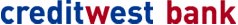 Персональні та контактні дані КлієнтаПерсональні та контактні дані КлієнтаПерсональні та контактні дані КлієнтаПерсональні та контактні дані КлієнтаНайменування юридичної особи(надалі - «Клієнт»)(надалі - «Клієнт»)(надалі - «Клієнт»)(надалі - «Клієнт»)Код за ЄДРПОУ або реєстраційний (обліковий) номер платника податківМісцезнаходженняІндекс:             Адреса:(вказується країна, область, район, місто/село, вулиця, номер будинку, номер квартири)Адреса:(вказується країна, область, район, місто/село, вулиця, номер будинку, номер квартири)Посада, ПІБ керівника/уповноваженої підписувати договір особи (вказати на підставі якого документа)Номер  телефону:Номер  телефону:Адреса електрон. пошти e-mail:Адреса електрон. пошти e-mail:Декларації та ЗаявиПідписанням цієї Анкети-Заяви про акцепт :1.	Підтверджуємо укладення між _______________________________________________________ та АТ «КРЕДИТВЕСТ БАНК»  ПУБЛІЧНОЇ ПРОПОЗИЦІЇ АТ «КРЕДИТВЕСТ БАНК» НА УКЛАДЕННЯ ДОДАТКОВОЇ УГОДИ ДО ДОГОВОРУ ПРО НАДАННЯ ПОСЛУГ ЗА СИСТЕМОЮ «КЛІЄНТ-БАНК» від_______  №________                                                                                                                   суб’єктів господарювання в АТ «КРЕДИТВЕСТ БАНК» (надалі - «Договір») на умовах викладених в цій Анкеті-Заяві про акцепт, а також в ПУБЛІЧНІЙ ПРОПОЗИЦІЇ АТ «КРЕДИТВЕСТ БАНК» НА УКЛАДЕННЯ ДОДАТКОВОЇ УГОДИ ДО ДОГОВОРУ ПРО НАДАННЯ ПОСЛУГ ЗА СИСТЕМОЮ «КЛІЄНТ-БАНК». 2.	Підтверджуємо достовірність усіх даних, в т.ч. персональних, вказаних в цій Анкеті-Заяві про акцепт.3.	Підтверджуємо, що до укладення Договору Клієнту надана інформація, що зазначена в частині другій статті 12 Закону України "Про фінансові послуги та державне регулювання ринків фінансових послуг".__________________________________________________________________________________(Найменування  Клієнта)         ___.___.20___р  _____________ (Підпис уповноваженої особи Клієнта)МП (Використання печатки не є обов'язковим)ДАТА ТА ПІДПИСЗ умовами ПУБЛІЧНОЇ ПРОПОЗИЦІЇ АТ «КРЕДИТВЕСТ БАНК» НА УКЛАДЕННЯ ДОДАТКОВОЇ УГОДИ ДО ДОГОВОРУ ПРО НАДАННЯ ПОСЛУГ ЗА СИСТЕМОЮ «КЛІЄНТ-БАНК» ознайомлені, згодні, зобов’язуємось виконувати.Оригінальний примірник  Анкети - Заяви про акцепт отримали___________________________________________________________________________________(Найменування  Клієнта)         ___.___.20___р  _____________ (Підпис уповноваженої особи Клієнта)МП (В разі її наявності)Відмітки БАНКУДата отримання               ___.___.20___р      ______________________________________________________________________________                         _____________________                                                                                (посада та П.І.Б. працівника банку, який прийняв заяву)                                                                                                (підпис)                                                                          ______________________________________________________________________________                        _____________________                                                                                                                    (посада та П.І.Б. уповноваженої особи Банку )                                                                                                    (підпис) М.П.